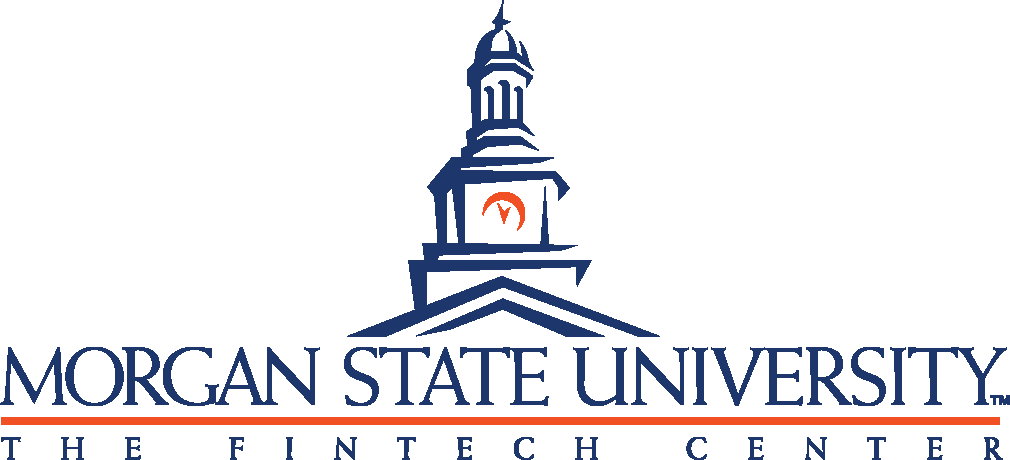 Innovation Project Proposals The Center for the Study of Blockchain and Financial Technology at Morgan State University is pleased to announce a competitive initiative to build awareness of and engagement with blockchain and FinTech at HBCUs.The FinTech Center is offering up to ten (10) competitive Innovation Grants of $10,000 each for developing and implementing innovative educational activities and programs on HBCU campuses. Only one grant per university will be awarded; however, multiple proposals may be submitted. We are seeking creative ideas that will impact a large number of students and faculty geared to the current unique situation on your campus. The FinTech Center will consider proposals for activities including, but not limited to, technical training workshops for students and faculty, programming with student-run blockchain clubs, pitch competitions, programs which empower students to explore career opportunities, and other extracurricular events. Applications must be submitted by April 1, 2021 and awards will be announced on April 19, 2021.  The Grant Period is from June 14, 2021 until November 5, 2021. Evaluation report must be submitted no later than November 22, 2021. Awardees are expected to present their projects at the HBCU Blockchain Research and Innovation Conference Friday, November 12 and Saturday, November 13, 2021.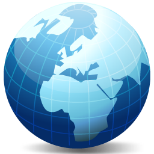 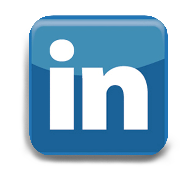 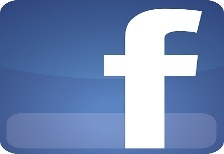 Each proposal must include:I. Cover Page •	The principal investigator•	The project title  •	A summary of the project •	An explanation of how the proposed activities will contribute to raising awareness and knowledge of Blockchain and FinTech among faculty and students•	A list of proposed activities to involve faculty and students from multiple disciplinesII. Letters of Support •	From your Provost or Dean who is familiar with the effort and willing to support the activities •	It would be appropriate and acceptable to request a letter from any additional organizations as well.•	These letters should be on the appropriate letterhead.III. Narrative & Proposed Activities (4-6 pages)•	The impact that these activities will have on the University•	A description of partnerships necessary to make the program successful•	The beneficiaries of the work and its constituencies•	Expected outcomes and benefits including the projected numbers of students, faculty and/or other individuals who will be impacted•	A schedule describing the major activities to be carried out and the division of responsibilities for the different components of the projectIV. Budget •	Budgets are not to exceed $10,000. •	Your budget and budget narrative should include the anticipated expenses that your project will incur for the period of the grant. •	You should take a holistic approach when describing your budget and painting your proposed, financial picture. V. Facilities •	A description of any space that would be used for this project and why it is important•	State whether the programs and activities will be implemented online, on-campus, or in another location.VI. Evaluation •	Key evaluation points and measurable outcomes of your project•	A successful evaluation will highlight the most useful information about the project’s objectives and determine a methodological approach and data collection procedures. 